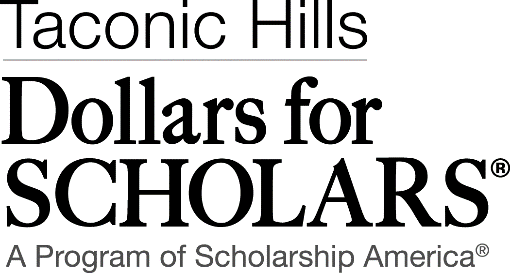 Taconic Hills Dollars for Scholars is requesting your permission to share information about you and your relationship with Taconic Hills Dollars for Scholars (as a scholarship recipient, volunteer, donor, sponsor or other) to the general public via affiliate material, such as our website, social media pages, brochures, videotape or audiotape, and via the media. (Check yes or no below.)Note: Students who have received scholarships from our affiliate have already indicated their release of information via the scholarship acknowledgement form, and are not required to sign an additional release form.Please complete, sign and return this form to Taconic Hills Dollars for Scholars.  You may mail this to PO Box 1119 Philmont, NY 12565 or email a scanned copy to taconichillsdfs@outlook.com.	YES, Taconic Hills Dollars for Scholars has permission (parent or guardian if minor) to release information publicly.  Specifically, I agree to allow my name, general biographical information and / or photo to be used in appropriate public relations occasions.	NO, Taconic Hills Dollars for Scholars does not have permission (parent or guardian if minor) to release information publicity.First Name				Middle Initial		 Last Name				Address 												City 								State 			 Zip 		Phone 						Signature 									Date			Signature of Parent/Guardian (if student is under 18) 				       Date		Name of Parent/Guardian 					Parent/Guardian Phone			4/3/18